	3L00K A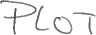 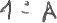 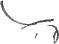 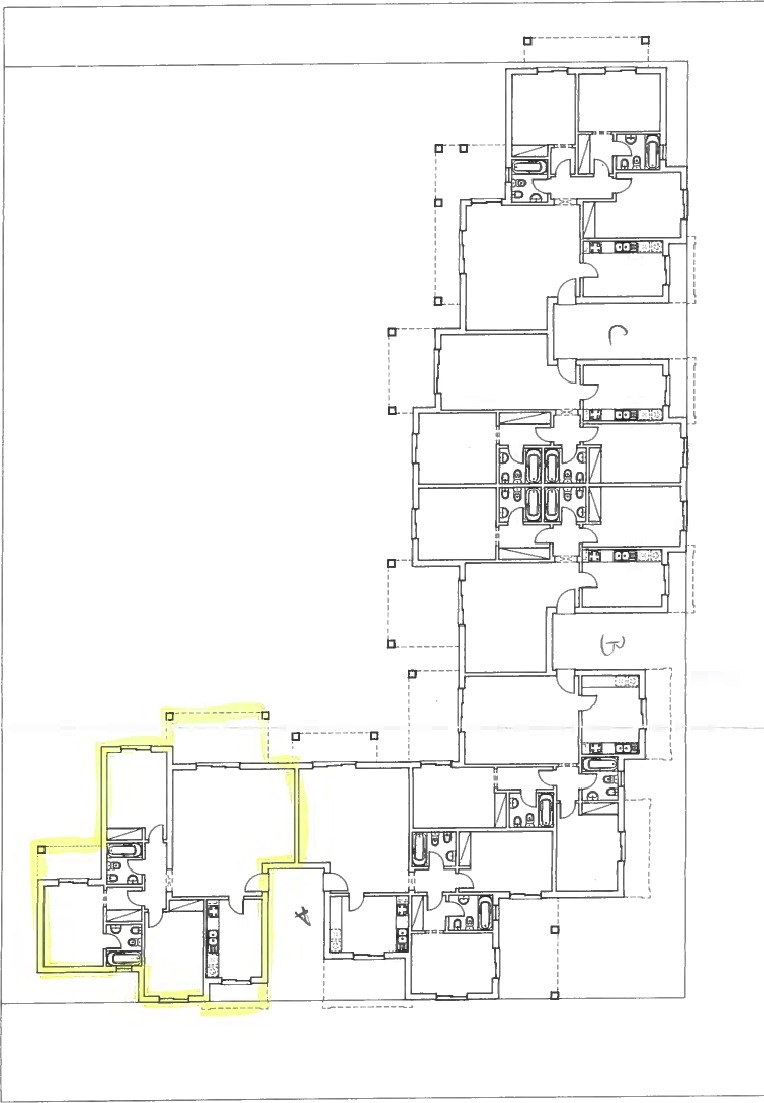 